ที่ มท ๐๘16.3/ว						 กรมส่งเสริมการปกครองท้องถิ่น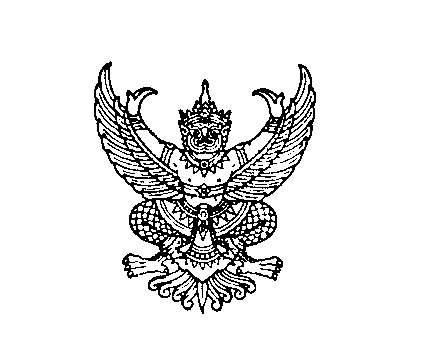  ถนนนครราชสีมา เขตดุสิต กทม. ๑๐๓๐๐						        ตุลาคม  ๒๕63เรื่อง  การประพฤติตนตามจรรยาบรรณของผู้ประกอบวิชาชีพครู และการดูแลนักเรียนในสถานศึกษาสังกัดองค์กรปกครองส่วนท้องถิ่น          เรียน  ผู้ว่าราชการจังหวัด ทุกจังหวัดอ้างถึง  	1. พระราชบัญญัติสภาครูและบุคลากรทางการศึกษา พ.ศ. 2546
         	2. ข้อบังคับคุรุสภาว่าด้วยจรรยาบรรณของวิชาชีพ พ.ศ. 2556 
         	3. ประกาศกระทรวงมหาดไทย เรื่อง มาตรฐานการศึกษาระดับปฐมวัย มาตรฐานการศึกษาระดับ
              การศึกษาขั้นพื้นฐาน และแนวทางปฏิบัติในการดำเนินงานการประกันคุณภาพภายในโรงเรียน
              สังกัดองค์กรปกครองส่วนท้องถิ่น ลงวันที่ 31 ตุลาคม 2561         	4. มาตรฐานสถานพัฒนาเด็กปฐมวัยแห่งชาติ
			ด้วยกรมส่งเสริมการปกครองท้องถิ่น มีหน้าที่ในการส่งเสริมและสนับสนุนการจัดการศึกษา  ของสถานศึกษาในสังกัดองค์กรปกครองส่วนท้องถิ่น ให้มีมาตรฐานและมีคุณภาพ เพื่อให้นักเรียนที่เข้ารับการศึกษาได้รับการดูแลเอาใจใส่ และส่งเสริมให้มีพัฒนาการสมบูรณ์ตามวัย ทั้งทางด้านร่างกาย จิตใจ อารมณ์ สังคม และสติปัญญา รวมทั้งได้รับการปกป้องและคุ้มครองตามหลักสิทธิเด็ก		กรมส่งเสริมการปกครองท้องถิ่น พิจารณาแล้วเห็นว่า มาตรฐานสถานพัฒนาเด็กปฐมวัยแห่งชาติ และมาตรฐานการศึกษาระดับการศึกษาขั้นพื้นฐาน ถือเป็นมาตรฐานขั้นต้นที่จำเป็นสำหรับการพัฒนาเด็กของประเทศ และเป็นเครื่องมือในการประเมินคุณภาพการดำเนินงานของสถานศึกษา ประกอบกับ วิชาชีพครู เป็นวิชาชีพควบคุมตามมาตรา 46 แห่งพระราชบัญญัติสภาครูและบุคลากรทางการศึกษา พ.ศ. 2546 โดยผู้ที่จะประกอบวิชาชีพครูต้องได้รับใบอนุญาตจากคุรุสภา ต้องประกอบวิชาชีพภายใต้บังคับแห่งข้อจำกัดและเงื่อนไขตามข้อบังคับของคุรุสภา และต้องประพฤติตนตามมาตรฐานและจรรยาบรรณของวิชาชีพ รวมทั้ง แบบแผนพฤติกรรมตามจรรยาบรรณของวิชาชีพตามข้อบังคับคุรุสภาว่าด้วยจรรยาบรรณของวิชาชีพ พ.ศ. 2556 ดังนั้น เพื่อให้การดูแลนักเรียน
ในสถานศึกษาสังกัดองค์กรปกครองส่วนท้องถิ่น เป็นไปด้วยความเรียบร้อย จึงขอความร่วมมือจังหวัดแจ้งองค์กรปกครองส่วนท้องถิ่นที่มีสถานศึกษาในสังกัดจัดการศึกษาระดับปฐมวัย และระดับการศึกษาขั้นพื้นฐาน ดำเนินการ
ตามแนวทาง ดังนี้ 		1. การคัดเลือกหรือสรรหาบุคลากรที่จะเข้ามาปฏิบัติหน้าที่ในการดูแลนักเรียน ต้องมีวุฒิการศึกษาและคุณสมบัติเหมาะสมในการดูแลนักเรียน เช่น ผู้ปฏิบัติหน้าที่ในการดูแลเด็กปฐมวัย ต้องมีวุฒิการศึกษาระดับปริญญาตรี สาขาวิชาเอกอนุบาลศึกษาหรือการศึกษาปฐมวัย มีทักษะหรือประสบการณ์การดูแลเด็กปฐมวัยไม่น้อยกว่า 2 ปี มีความรักเด็ก และมีสุขภาพจิตที่ดี เป็นต้น 		2. ให้องค์กรปกครองส่วนท้องถิ่นดำเนินการกำกับ ติดตาม และนิเทศ การจัดการเรียนการสอน ของสถานศึกษาในสังกัดเป็นประจำอย่างต่อเนื่อง เพื่อให้ครู/ครูผู้ดูแลเด็ก/ผู้ดูแลเด็ก/พี่เลี้ยงเด็ก ปฏิบัติหน้าที่ดูแลนักเรียนได้อย่างมีมาตรฐานและมีคุณภาพ เป็นไปตามมาตรฐานสถานพัฒนาเด็กปฐมวัยแห่งชาติ 
และมาตรฐานการศึกษาขั้นพื้นฐาน/3. กำชับให้ ...-2-		3. กำชับให้ผู้บริหารสถานศึกษา กำกับ ดูแลการปฏิบัติหน้าที่ของผู้ประกอบวิชาชีพครู และผู้ดูแลเด็กให้เป็นไปตามแบบแผน พฤติกรรมตามจรรยาบรรณของวิชาชีพ และปฏิบัติตนต่อนักเรียนโดยคำนึงถึงสิทธิเด็ก 
รวมทั้งปกป้องและคุ้มครองเด็ก จากการถูกกระทำรุนแรงทางร่างกายและวาจา และการละเลยให้นักเรียน
อยู่ในสภาพแวดล้อมที่เป็นอันตราย หากพบบุคคลที่มีพฤติกรรมที่ไม่พึงประสงค์ หรือมีการกระทำที่เข้าลักษณะ เป็นความผิดทางวินัย ให้พิจารณาดำเนินการตามอำนาจหน้าที่ตามควรแก่กรณี		4. ให้สถานศึกษากำหนดให้ผู้ปกครองและคณะกรรมการสถานศึกษาขั้นพื้นฐาน หรือคณะกรรมการ บริหารศูนย์พัฒนาเด็กเล็ก มีส่วนร่วมในการดูแลนักเรียน และตรวจสอบการจัดการเรียนการสอนของสถานศึกษา เพื่อให้เด็กได้รับการดูแลเอาใจใส่ และได้รับการปกป้องตามหลักสิทธิเด็กที่กฎหมายกำหนดต่อไป     		จึงเรียนมาเพื่อโปรดพิจารณาขอแสดงความนับถือ อธิบดีกรมส่งเสริมการปกครองท้องถิ่นกองส่งเสริมและพัฒนาการจัดการศึกษาท้องถิ่นกลุ่มงานส่งเสริมการจัดการศึกษาท้องถิ่นโทร. ๐-๒๒๔๑-๙000 ต่อ 5312 โทรสาร 0-2240-9021-3 ต่อ 218